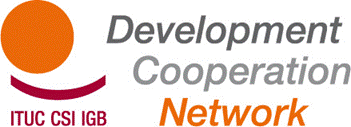 RÉUNION DU Groupe Facilitation et Pilotage - GFP26 novembre 2013, Bruxelles ITUH – Salle EORDRE DU JOUR10.00h	OUVERTURE DE LA RÉUNIONApprobation du procès-verbal de la dernière réunion du GFPNouveau programme du RSCD: objectifs et domaines de travail a. Mise à jour sur l’équipe du RSCDBref rapport sur les activités du RSCD: mai - octobre 2013Planification stratégique du RSDC pour 2013 et 2014a. PlaidoyerONU 2013CPDEEUb. Partenariatsc. Autres :Appel à propositions sur l’éducation au développementAppel à propositions sur l’économie informelle
12.30h-13.30h      DÉJEUNERSuite de la planification stratégiqueMandat du GFP et critères de compositionPréparation de la Réunion Générale (mars 2014)a. Programmeb. Logistique 8. Conclusions18.00h    FIN DE LA RÉUNION